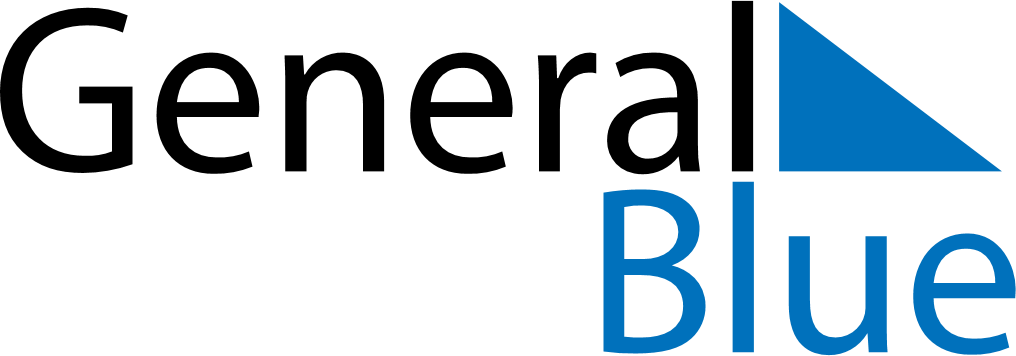 December 2021December 2021December 2021December 2021MexicoMexicoMexicoSundayMondayTuesdayWednesdayThursdayFridayFridaySaturday12334567891010111213141516171718Day of the Virgin of Guadalupe1920212223242425Christmas Day26272829303131